Pozdravljena Alen in Filip!Nov teden je pred nami. Sledijo nove naloge. Ne pozabita: Če bosta imela težave (z nalogami, razumevanjem…) mi lahko pišeta na moj e-naslov tamara.ogorevc@gmail.com ali tamara.ogorevc@guest.arnes.si, kjer sem dosegljiva vsak delovni dan. Z veseljem vama bom pomagala.Navodila za torek, 19. 5. 2020 in sredo, 20. 5. 2020:Do sedaj sta spoznala in utrjevala: dele telesa, bolezni, zdravila,3. sklon: Dativ,osebni zaimek v 3. sklonu,velelnik.Ta teden bomo zaključili s to lekcijo, zato bosta utrjevala in ponavljala besedišče: reši učni list Krank sein, ki se nahaja na koncu navodil (lahko ga tudi stiskata);1. naloga: po vzorcu sestavi svoj dialog in ga zapiši v zvezek (to nalogo slikaj in pošlji, da jo pogledam, če je prav narejena),2. naloga: v zvezek napiši samo rešitve,3. naloga: v zvezek napiši celo nalogo.Naloge slušnega in bralnega razumevanja:slušno razumevanje: DZ, str. 56/11 (naloga je dosegljiva na spletni povezavi:  https://folio.rokus-klett.si/?credit=WIR2DZ&pages=56-57,                                               če bosta imela težave, mi javita);bralno razumevanje: DZ, str. 56/12 (nove ali neznane besed prevedita s pomočjo Pons-a in jih zapišita v zvezek);bralno razumevanje: UČB, str. 85: Die Meinung eines Arztes:preberi in ugotovi, katero vprašanje in odgovor sodita skupaj,nove ali neznane besed prevedita s pomočjo Pons-a in jih zapišita v zvezek,reši nalogo 18 v zvezek tako, da prepišeš tabelo, izpolnjeno tabelo slikaj in pošlji, da pogledam.Toliko za ta tedenLep pozdrav, Tamara OgorevcKrank sein …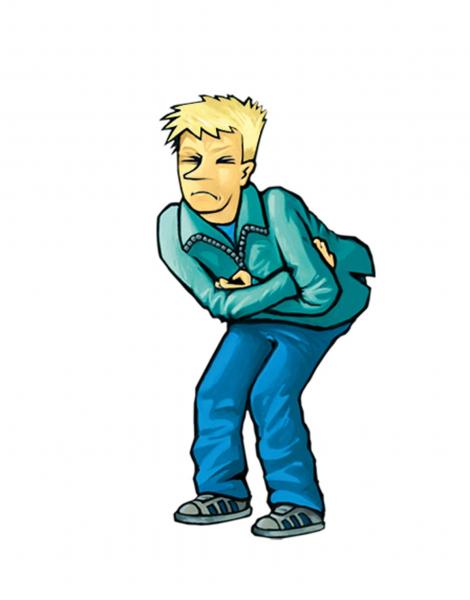 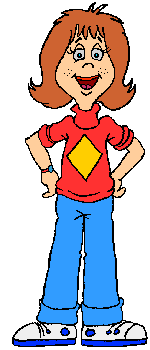              I. Dialog:           1. Hallo, Max. Wie geht's dir? 			1. Leider sehr schlecht.    	2. Was tut dir weh?					2. Mein Bauch tut mir sehr weh.3. Warum hast du Bauchschmerzen?	3. Ich habe zu viel Schokolade gegessen.    	    Was soll ich tun?4. Trink einen Kamillentee. 				4. Ja, das soll mir gut tun. 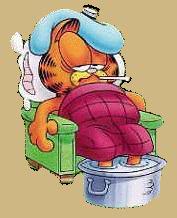 II. Poišči sinonime za bolezni. Prevedi:   Ich habe Verstopfung. -                                          Ich habe Durchfall. - 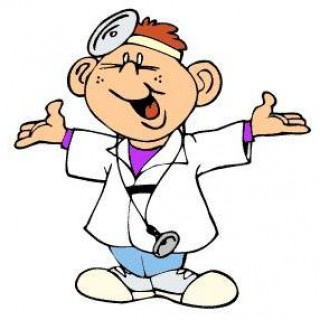 …und Medikamente           III. Dopiši, katera zdravila naj bi vzel v določenem primeru. Pomagaj si z besedami iz okvirčka. 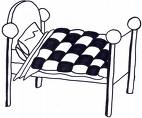 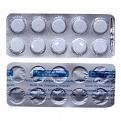 1. Ich habe Kopfschmerzen. - Nimm diese ___________________.2. Ich habe Fieber. - Bleib zwei Tage im _______________.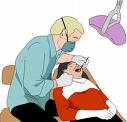 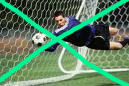 3. Ich habe Zahnschmerzen. - Geh zum ___________________.4. Mein Bein tut weh. - Spiel kein _____________________.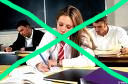 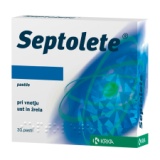 5. Ich habe Halsschmerzen. - Nimm diese  ___________________.6. Ich habe Grippe. - Geh nicht in die ___________________.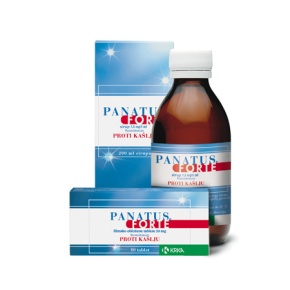 7. Mich hat eine Biene gestochen. -  Nimm diese  _____________________.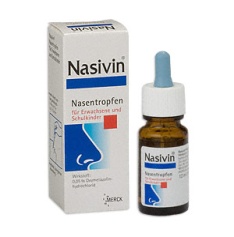 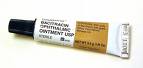 8. Ich habe Husten. - Trink diesen  ______________________.9. Ich habe Schnupfen. - Nimm diese ____________________.________ 1.Mein Kopf tut mir weh.a.Meine Temperatur ist über 38 Grad.________ 2.Mein Bauch tut mir weh.b.Ich habe eine Erkältung, ich bin erkältet.________ 3.Ich habe zu viel gearbeitet.c.Ich trage einen Gips.________ 4.Ich bin zu viel gelaufen.d.Ich habe Kopfschmerzen.________ 5.Ich habe Schnupfen und Halsschmerzen.e.Ich habe Husten.________ 6.Ich habe zu viele Zigaretten geraucht.f.Ich habe einen Muskelkater.________ 7.Ich habe mich in den Finger geschnitten.g.Ich habe Bauchschmerzen.________ 8.Ich habe mir das Bein gebrochen.h.Ich fühle mich nicht wohl.________ 9.Ich habe Fieber.i.Die Füße und Beine tun mir weh.________ 10.Mir ist schlecht.j.Ich brauche ein Heftpflaster.________ 11.Mir tut der Hals weh.k.Mir tut der Zahn weh.________ 12.Ich habe Zahnschmerzen. l.Ich habe Halsschmerzen.